SPAIN: NATIONAL REGULATIONS & NATIONAL CONTACT POINT Collaborative Research in Computational Neuroscience (CRCNS) programmeCRCNS 2024 – Annex for Spanish participantsPlease provide a Non-confidential abstract or summary **Non-confidential abstract or summary in English (4000 characters maximum, spaces included)Financial Plan Spanish PartnersThe following form must be completed in accordance with AEI funding regulations and joined, as a “supplementary document” to the proposal submitted to NSF by the American partner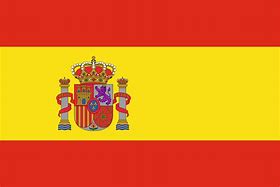 Country:SpainFunding Organisation: Agencia Estatal de Investigación (AEI)National Contact Point (NCP)Name:Email and Phone:National Contact Point (NCP)Esther Chacón Contact email neuron@aei.gob.es, esther.chacon@aei.gob.esTelephone: +34 916037105Esther Chacón Contact email neuron@aei.gob.es, esther.chacon@aei.gob.esTelephone: +34 916037105Funding ProgrammeThe framework for this funding action is the Plan Estatal de Investigación Científica, Técnica e Innovación 2021-2023. On a national level, the Call will be managed by the Subdivisión de Programas Científico-Técnicos Transversales, Fortalecimiento y Excelencia (STRAN) of the AEI.The instrument for funding the Spanish groups requesting funding to the AEI is the corresponding Spanish call “Proyectos de Colaboración Internacional” (PCI) (to be published in due time). As a reference, the applicants are strongly advised to read the call text of the PCI 2023-2 (“Resolución de 6 de octubre de 2023”) and especially the PCI Requirements document on the national call website.The Spanish legal entities awarded grants are obliged by the regulations established in the PCI national call (or its equivalent) and by the funding limits specified below.The framework for this funding action is the Plan Estatal de Investigación Científica, Técnica e Innovación 2021-2023. On a national level, the Call will be managed by the Subdivisión de Programas Científico-Técnicos Transversales, Fortalecimiento y Excelencia (STRAN) of the AEI.The instrument for funding the Spanish groups requesting funding to the AEI is the corresponding Spanish call “Proyectos de Colaboración Internacional” (PCI) (to be published in due time). As a reference, the applicants are strongly advised to read the call text of the PCI 2023-2 (“Resolución de 6 de octubre de 2023”) and especially the PCI Requirements document on the national call website.The Spanish legal entities awarded grants are obliged by the regulations established in the PCI national call (or its equivalent) and by the funding limits specified below.Purpose of fundingThe projects granted by the Agencia Estatal de Investigación must be aligned with the main objectives described in the Programa Estatal.The projects granted by the Agencia Estatal de Investigación must be aligned with the main objectives described in the Programa Estatal.Eligible InstitutionsThe eligible institutions are non-profit research organizations as per national call (the PCI Requirements document), such as Universities, Public Research Institutions, Technological Centers, and other Private non-profit Institutions performing RDI activities in Spain.The entities must have been previously beneficiaries of any of the AEI calls. They have to ensure contractual relationship with the Principal Investigator (PI) during all the implementation of the project.The eligible institutions are non-profit research organizations as per national call (the PCI Requirements document), such as Universities, Public Research Institutions, Technological Centers, and other Private non-profit Institutions performing RDI activities in Spain.The entities must have been previously beneficiaries of any of the AEI calls. They have to ensure contractual relationship with the Principal Investigator (PI) during all the implementation of the project.Eligible ApplicantsPrincipal Investigators (PIs) requesting funding to the AEI must:Be eligible to the corresponding PCI call and the PCI Requirements documentDemonstrate experience as investigators in projects funded by the different Plan Estatal I+D+i: 2013-2016, 2017-2020, 2021-2023, ERC Grants, European Framework Programmes or other relevant national or international programmes.Incompatibilities: These must be taken into account when participating in different ERA-Nets or other international initiatives.PIs will not be eligible for funding if they apply (i) to more than one proposal in this transnational joint call(ii) to more than one proposal in the same PCI call and/or (iii) to PCI calls of consecutive years.If the same PI submits two or more proposals in this transnational call, they will all be declared ineligible, except one, without the possibility of changing the PI.PI must remain unchanged between the proposal to this transnational call and the corresponding PCI call should the proposal be recommended for funding.A PI that has been granted a PCI the previous year will be declared ineligible, without the possibility of changing the PI.Important: The applicants should include in the application form the PI’s full name and the full name of their institution as it is stated in the Sistema de Entidades (SISEN). Spanish partner must also include in the international solicitation a budget template (next pages) for the Spanish part of the project.Important: The applicants should include the PI’s full name and the full name of their institution in the original language in the application form. The Spanish industrial sector is invited to participate in the international consortiums within the CRCNS program. Additional financing for this collaboration can be requested through CDTI.CDTI contact in the USA: Juan Antonio Serrano juanantonio.serrano@cdti.esOnly justified changes that will be stated in the proposal in phase 2 will be allowed between phase 1 and 2.Only one Spanish partner is accepted per proposal.Failure to respect the requirements will lead to the ineligibility of the proposal.Principal Investigators (PIs) requesting funding to the AEI must:Be eligible to the corresponding PCI call and the PCI Requirements documentDemonstrate experience as investigators in projects funded by the different Plan Estatal I+D+i: 2013-2016, 2017-2020, 2021-2023, ERC Grants, European Framework Programmes or other relevant national or international programmes.Incompatibilities: These must be taken into account when participating in different ERA-Nets or other international initiatives.PIs will not be eligible for funding if they apply (i) to more than one proposal in this transnational joint call(ii) to more than one proposal in the same PCI call and/or (iii) to PCI calls of consecutive years.If the same PI submits two or more proposals in this transnational call, they will all be declared ineligible, except one, without the possibility of changing the PI.PI must remain unchanged between the proposal to this transnational call and the corresponding PCI call should the proposal be recommended for funding.A PI that has been granted a PCI the previous year will be declared ineligible, without the possibility of changing the PI.Important: The applicants should include in the application form the PI’s full name and the full name of their institution as it is stated in the Sistema de Entidades (SISEN). Spanish partner must also include in the international solicitation a budget template (next pages) for the Spanish part of the project.Important: The applicants should include the PI’s full name and the full name of their institution in the original language in the application form. The Spanish industrial sector is invited to participate in the international consortiums within the CRCNS program. Additional financing for this collaboration can be requested through CDTI.CDTI contact in the USA: Juan Antonio Serrano juanantonio.serrano@cdti.esOnly justified changes that will be stated in the proposal in phase 2 will be allowed between phase 1 and 2.Only one Spanish partner is accepted per proposal.Failure to respect the requirements will lead to the ineligibility of the proposal.Eligible CostsResearch and innovation activities are eligible. Mere dissemination, communication or other similar activities will not be eligible. Personnel costs for new temporary employment contracts are eligible. The costs of permanent staff linked to the beneficiary entity or members of the research team will not be considered eligible costs. Direct costs such as current costs, small scientific equipment, disposable materials, travelling expenses, coordination costs and other costs that can be justified as necessary to carry out the proposed activities. The direct costs in the application must be rounded to the thousandsOverheads (25% of all direct costs, including the subcontracting costs).The AEI will avoid double funding and will not grant projects or parts of projects already funded through other national or EU calls.Research and innovation activities are eligible. Mere dissemination, communication or other similar activities will not be eligible. Personnel costs for new temporary employment contracts are eligible. The costs of permanent staff linked to the beneficiary entity or members of the research team will not be considered eligible costs. Direct costs such as current costs, small scientific equipment, disposable materials, travelling expenses, coordination costs and other costs that can be justified as necessary to carry out the proposed activities. The direct costs in the application must be rounded to the thousandsOverheads (25% of all direct costs, including the subcontracting costs).The AEI will avoid double funding and will not grant projects or parts of projects already funded through other national or EU calls.Funding CommitmentMaximum Amount Per Partner Maximum Amount Per Partner Funding Commitment€200.000,00 direct costs per Partner per proposalIndirect costs must be added to direct costs: 25% of direct costs (including the subcontracting costs).(Only one Spanish partner is accepted per proposal)€200.000,00 direct costs per Partner per proposalIndirect costs must be added to direct costs: 25% of direct costs (including the subcontracting costs).(Only one Spanish partner is accepted per proposal)Other Funding Criteria•	Compliance with the funding limits will be considered under the eligibility criteria. Proposals not respecting these limits could be declared ineligible.•	The level of funding will take into account the evaluation of the collaborative proposal, the scientific quality of the Spanish group, the added value of the international collaboration, the participation of the industrial sector and the financial resources available.Centres formed by different Spanish legal entities will be considered as a unique entity, and thus the maximum funding should not exceed the limits per proposal established above (for example, mixed centres).•	Compliance with the funding limits will be considered under the eligibility criteria. Proposals not respecting these limits could be declared ineligible.•	The level of funding will take into account the evaluation of the collaborative proposal, the scientific quality of the Spanish group, the added value of the international collaboration, the participation of the industrial sector and the financial resources available.Centres formed by different Spanish legal entities will be considered as a unique entity, and thus the maximum funding should not exceed the limits per proposal established above (for example, mixed centres).Relevant documentsThe applicants may consult the national regulation in the  for informative purposes and section "VI. NSF PROPOSAL PROCESSING AND REVIEW PROCEDURES" of the CRCNS solicitation for a better understanding of the review process.The applicants may consult the national regulation in the  for informative purposes and section "VI. NSF PROPOSAL PROCESSING AND REVIEW PROCEDURES" of the CRCNS solicitation for a better understanding of the review process.Additional InfoData Protection: By submitting a grant application to the AEI, the applicants consent to communication of the data contained in the application to other public administrations, with the aim of further processing of the data for historical, statistical or scientific purposes, within the framework of the Organic Law 3/2018, of December 5, on Personal Data Protection and Guarantee of Digital Rights.Do No Significant Harm (DNSH) principle:The projects granted under this call must comply with the DNSH criteria (see Article 6.4 of the PCI 2022-1).In addition to the national regulations, specific rules of the consortium may be applicable within the Collaborative Research in Computational Neuroscience (CRCNS) NSF programme instructions.Data Protection: By submitting a grant application to the AEI, the applicants consent to communication of the data contained in the application to other public administrations, with the aim of further processing of the data for historical, statistical or scientific purposes, within the framework of the Organic Law 3/2018, of December 5, on Personal Data Protection and Guarantee of Digital Rights.Do No Significant Harm (DNSH) principle:The projects granted under this call must comply with the DNSH criteria (see Article 6.4 of the PCI 2022-1).In addition to the national regulations, specific rules of the consortium may be applicable within the Collaborative Research in Computational Neuroscience (CRCNS) NSF programme instructions.Mandatory acknowledgementAny publication or dissemination activity resulting from the granted projects must acknowledge funding by the Agencia Estatal de Investigación: “Project (reference nº XX) funded by the State Research Agency through PCI, as part of the AEI/ISCII/NSF/NIH/DOE Collaborative Research in Computational Neuroscience program”.Any publication or dissemination activity resulting from the granted projects must acknowledge funding by the Agencia Estatal de Investigación: “Project (reference nº XX) funded by the State Research Agency through PCI, as part of the AEI/ISCII/NSF/NIH/DOE Collaborative Research in Computational Neuroscience program”.Useful Links Agencia Estatal de Investigación – Calls and Grants  Agencia Estatal de Investigación – Calls and Grants Project titleProject acronymSpanish partnerPrincipal InvestigatorInstitution and departmentPositionFull addressE-mail Phone numberPerson 1 *E.g. “Post-doc, 12 PM, XXX €”Person 2 *Person 3 *…Total (PM)Total requested budget (€)Person 1 **E.g. “Permanent researcher, 12 PM”Person 2 **Person 3 **…Total (PM)ConsumablesEquipmentTravelExternal services (subcontracting, intellectual property rights, …)Other costsOverheadsPartner total requested budget (€) Total requested budget (€)